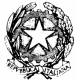 Istituto di Istruzione Superiore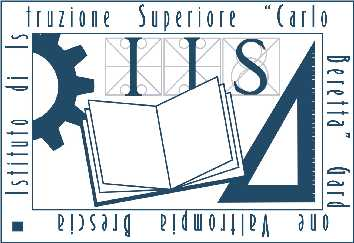 “Carlo Beretta”Via G. Matteotti, 299 – 25063 Gardone V.T. (BS)Tel 030 8912336 (r.a.)  Fax 030 8916121E-mail:bsis00600c@istruzione.itwww.iiscberetta.edu.itGardone Val Trompia, _________________Al Dirigente ScolasticoAl Direttore di SezioneOggetto: richiesta autorizzazione assemblea di classela classe ________sezione ______ plesso 	 Ipsia		 Itis 		 LiceoC H I E D Eal Dirigente Scolastico di poter tenere un'assemblea di classe il giorno_______________________ dalle ore ______________ alle ore______________________con il seguente ordine del giorno:_________________________________________________________________________________________________________________________________________________________________________________        I rappresentanti di classe____________________________IL DOCENTE __________________________Totale ore assemblee di classe già svolte n.__________Visto  si concede non si concede IL DIRIGENTE SCOLASTICO         Prof. Stefano RetaliNote esplicativeSi può usufruire al massimo di una intera giornata di lezione al mese per le assemblee d’istituto e di una assemblea di classe di due ore al mese – non frazionabili (vedi regolamento d’Istituto).